GRILLATTU POLENTA 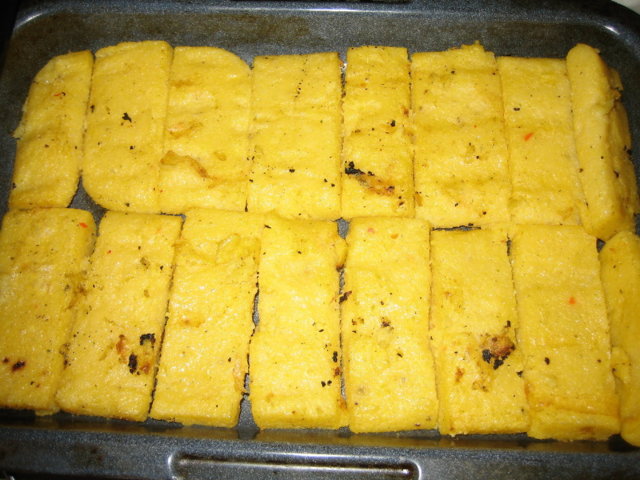 Figure  grillattu polentaKäytä polentapaloja  pienten cocktailleipien pohjana ja tarjoa pikkupurtavana tai alkupalana. Päälle sopii esimerkiksi parmesaani, rucola ja kevyesti höyrytetyt vihreät kasvikset; ilmakuivattu kinkku; pesto; tai mikä tahansa crostinien päällys. Voit myös keskeyttää reseptin puolivälissä, niin saat löysän, sekoittavan version polentasta, jota voi tarjota muhennosten ja pataruokien lisäkkeenä. 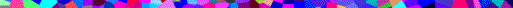 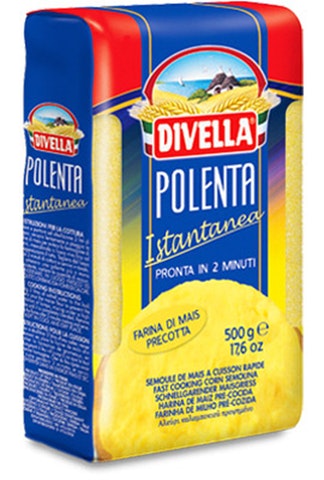 Figure  polentajauhoKANANMUNATON, GLUTEENITON JA PÄHKINÄTÖNValmisteluaika: 20 minuuttiaKypsennysaika: 4-5 minuuttia4 hengelle KANANMUNATON, GLUTEENITON JA PÄHKINÄTÖNValmisteluaika: 20 minuuttiaKypsennysaika: 4-5 minuuttia4 hengelle 4 dl Vettä1 rkl Oliiviöljyä sekä ylimääräistä voiteluun½ tlSuolaa1 ½ dl (100 g)Polentajauhoja Suolaa ja pippuria 1 rkl (kukkurainen)Raastettua parmesaaniaMittaa vesi, oliiviöljy ja suola keskikokoiseen kattilaan ja kuumenna kiehuvaksi.Lisää polentajauhot kiehuvaan veteen ohuena nauhana koko ajan sekoittaen. Vähennä lämpöä ja anna seoksen kiehua hiljalleen  välillä sekoittaen noin 15 minuuttia tai kunnes seos on paksua. Lisää parmesaaniraaste ja sekoita. Mausta maun mukaan suolalla ja pippurilla. Nosta kattila levyltä. Levitä polenta kauhan avulla isolle, matalalle tarjottimelle tai uunipellille pyöreäksi, noin 2 cm:n paksuiseksi kakuksi. Tasoittele pinta ja anna polentan jäähtyä. Polenta säilyy tässä muodossa jääkaapissa päivän.Leikkaa polenta grillaamista varten suikaleiksi tai lohkoiksi. Voitele pinnalle ohut kerros oliiviöljyä ja grillaa tai paista, kunnes palat ovat ruskeita molemmilta puolilta. Tarjoa valitsemasi päällyksen kanssa. Mittaa vesi, oliiviöljy ja suola keskikokoiseen kattilaan ja kuumenna kiehuvaksi.Lisää polentajauhot kiehuvaan veteen ohuena nauhana koko ajan sekoittaen. Vähennä lämpöä ja anna seoksen kiehua hiljalleen  välillä sekoittaen noin 15 minuuttia tai kunnes seos on paksua. Lisää parmesaaniraaste ja sekoita. Mausta maun mukaan suolalla ja pippurilla. Nosta kattila levyltä. Levitä polenta kauhan avulla isolle, matalalle tarjottimelle tai uunipellille pyöreäksi, noin 2 cm:n paksuiseksi kakuksi. Tasoittele pinta ja anna polentan jäähtyä. Polenta säilyy tässä muodossa jääkaapissa päivän.Leikkaa polenta grillaamista varten suikaleiksi tai lohkoiksi. Voitele pinnalle ohut kerros oliiviöljyä ja grillaa tai paista, kunnes palat ovat ruskeita molemmilta puolilta. Tarjoa valitsemasi päällyksen kanssa.  MAIDOTONKorvaa parmesaani vastaavalla määrällä maidotonta, soijapohjaista juustoa.  MAIDOTONKorvaa parmesaani vastaavalla määrällä maidotonta, soijapohjaista juustoa. MUUNNELMAJos haluat puuromaista polentaa, lopeta valmistus kohdan 2 loppuun. Polentapuuro sopii hyvin patojen  ja muiden sellaisten ruokien kanssa, joissa on runsaasti nestettä tai kastiketta. Paksua polentaa tarjotaan perinteisesti myös osso bucon kanssa. MUUNNELMAJos haluat puuromaista polentaa, lopeta valmistus kohdan 2 loppuun. Polentapuuro sopii hyvin patojen  ja muiden sellaisten ruokien kanssa, joissa on runsaasti nestettä tai kastiketta. Paksua polentaa tarjotaan perinteisesti myös osso bucon kanssa. 